В Красноярском крае органы ГИБДД и образования обсудили аспекты национального и регионального проектов «Безопасность дорожного движения»26 Августа 10:33На августовском педсовете начальник Госавтоинспекции региона Алексей Членов рассказал педагогам о современных методах профилактики ДТП в рамках федерального проекта «Безопасность дорожного движения».Результаты данной программы, при должном участии всех ведомств и общественности, должны качественно повлиять на снижение уровня смертности на дорогах региона.Ключевым вопросом обсуждения стало формирование современных систем и методов обучения детей безопасному поведению на дороге. С положительным опытом в данном направлении выступили представители Госавтоинспекции г. Назарово и поделились опытом работы с ЮИДовским движением, рассказали о порядке создания координационного штаба детской организации, о проводимых мероприятиях и перспективных направлениях на новый учебный год.Специалисты образования рассказали об использовании различных общественных объединений для реализации молодежных и социальных инициатив в сфере безопасности дорожного движения, а также о новых формах работы с подростками.Отдельным вопросом была вынесена тема повышения квалификации специалистов, обучающих детей основам безопасного поведения на дорогах. Активно в этом процессе участвует институт повышения квалификации, организующий в Красноярске ежегодные встречи педагогов и сотрудников ГИБДД.Одним из эффективных методов повышения уровня подготовки педагогов выступил и мобильный центр по профилактике детского дорожно-транспортного травматизма «Лаборатория безопасности», который уже не первый год при поддержке ГИБДД является эффективной площадкой по отработке навыков безопасного поведения в уличной среде для тысяч ребят из отдаленных районов края. При дополнительной методической поддержке, мощности «Лаборатории» могут быть направлены и на работу с сельскими педагогами.В завершении встречи, Алексей Членов подчеркнул, что только комплексная совместная работа ГИБДД, образовательных учреждений и институтов гражданского общества может быть эффективным механизмом профилактики аварийности с участием детей на дороге и повышения культуры поведения всех участников движения.  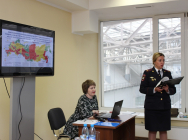 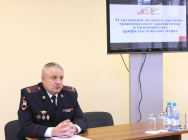 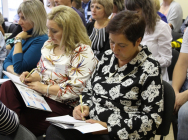 